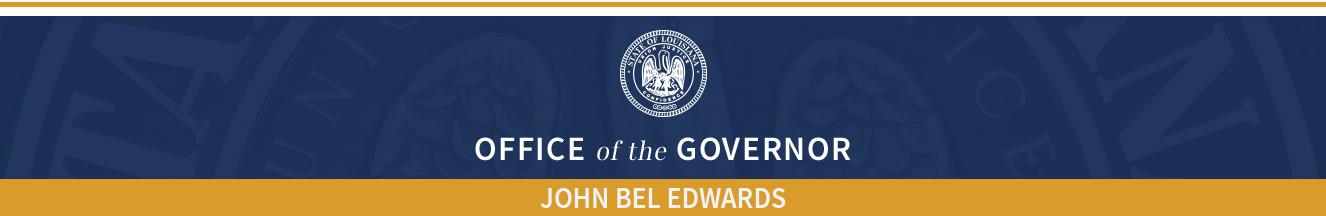 PUBLIC MEETING NOTICELouisiana State Interagency Coordinating Council (La - SICC)Thursday, October 13, 20221:00p.m. – 3:00p.m.Claiborne Building, 1201 N. Third StreetRm 136 – Thomas Jefferson Room A & BAGENDA Welcome– SICC Chair/Kathryne HartRoll Call – SICC Secretary/Bambi Polotzola		Tracy Barker				Libbie Sonnier	Susannah Boudreaux			Mark Garnier	Kathryne Hart 				Ursula Oustalet Meaux	Bambi Polotzola			Chriscella Metoyer	Brenda Sharp				Tawyna Moore	Joy Pennington			Jennifer Hannon	Antiqua Hunter				Absent	Mike Billings				Rodney Lyons	Rebecca DaLasalle			Katherine Smitherman	Kahree Wahid				Ann Phillips	Soundra Johnson			Angela Lorio	There is a quorum.Promoting Early Intervention in Louisiana: Recommendations for Increasing Enrollment in EarlySteps Andy Gomm and Libbie Sonnier did a presentation on Promoting Early Intervention in Louisiana: Recommendations for Increasing Enrollment in Early Steps.Libbie Sonnier motioned that Andy Gomm comes back to next meeting to answer questions. Tracy Barker seconded. Motion passed.‘Promoting Early Intervention in Louisiana: Recommendations for Increasing Enrollment in EarlySteps’	Review and Approval of July Minutes – SICC ChairUrsula Oustalet Meaux motioned to approve July minutes. Seconded by Libbie Sonnier. Motion passed.		Reports (see attached)Executive Director Report – Alishia Vallien Alishia Vallien discussed Gold Awards and Art Contest. Executive Director received an add-on certificate for Mild/Moderate education from Louisiana State University at Alexandria. She gave an update on Special School District Superintendent search.Lead Agency Report – Brenda Sharp	(see attached)State Systemic Improvement Plan UpdateFamily Cost Participation ReportAnnual Performance ReportIncreasing enrollment of EarlySteps will be addressed. Positivity rate is no longer being checked. 344 children between the ages of birth and three have applied for TEFRA. 149 approved. 45 did not qualify. Brenda Sharp thoroughly went over APR Preliminary Results.  Family Assessment - Monica Stampley, co-chair, reported. The Family Assessment met via Zoom, phone, and email in July, August and September. The new hire process was discussed. Service Delivery Supports Family Priorities – April Heron gave the report. The team meet via Zoom three times this past quarter. They broke into smaller work groups. Regional coordinators are completing home visits. An instruction page is currently being developed for families to make them aware of what the expectations of an EarlySteps home visit should look like. The equity plan was reviewed.SSIP had a webinar for new providers. Two sessions were done. Over 100 new providers and support coordinators attended.Other Business – Kathryn Hart, chairperson, announced that she will be resigning from SICC due to work obligations. Alishia Vallien, Executive Director, thanked Kathryn for her service and professionalism during her tenure as chairperson.Public Comments - noneAdjournment – Ursula Oustalet Meaux motioned to adjourn. Bambi Polotzola seconded.With no objections, motion passed.